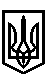 ТРОСТЯНЕЦЬКА СІЛЬСЬКА РАДАСТРИЙСЬКОГО РАЙОНУ ЛЬВІВСЬКОЇ ОБЛАСТІХІІ сесія VІІІ скликанняР І Ш Е Н Н Я                    2021 року                                с. Тростянець			                      ПРОЄКТПро надання дозволу Миханіву Р.М. на розробленняпроєкту землеустрою щодо відведення земельних ділянок для ведення особистого селянського господарства в с. ДемняРозглянувши заяву Миханіва Р.М. про надання дозволу на розроблення проєкту землеустрою щодо відведення земельних ділянок для ведення особистого селянського господарства в с. Демня, враховуючи висновок постійної комісії сільської ради з питань земельних відносин, будівництва, архітектури, просторового планування, природних ресурсів та екології, відповідно до статей 12, 81, 118, 121, 122  Земельного Кодексу України,  пункту 34 частини першої статті 26 Закону України «Про місцеве самоврядування в Україні»,  сільська радав и р і ш и л а:   1. Надати дозвіл Миханіву Роману Миколайовичу на розроблення проєкту землеустрою щодо відведення земельних  ділянок:         для ведення особистого селянського господарства орієнтовною площею 0,04 га в  с. Демня, вул. Б. Хмельницького;       для ведення особистого селянського господарства орієнтовною площею 0,10 га в  с. Демня, ур. «Горбки»;            2. Контроль за виконанням рішення покласти на постійну комісію сільської ради з питань земельних відносин, будівництва, архітектури, просторового планування, природних ресурсів та екології  (голова комісії І. Соснило).Сільський голова                                                                                          Михайло ЦИХУЛЯК